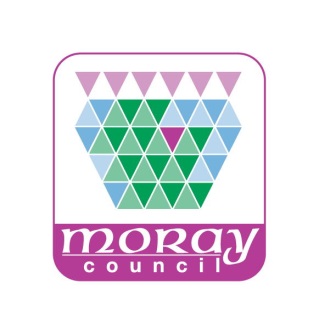 The Moray Council  Education, Communities & Organisational DevelopmentAdult & Family Learning     Individual Learning PlanLearner Name:Tutor:What would you like to be doing in, say, two years’ time? (long term goals) – think about individual/family/community/working life.What would you like to be doing in, say, two years’ time? (long term goals) – think about individual/family/community/working life.What would you like to be doing in, say, two years’ time? (long term goals) – think about individual/family/community/working life.What would you like to be doing in, say, two years’ time? (long term goals) – think about individual/family/community/working life.What would you like to be doing in, say, two years’ time? (long term goals) – think about individual/family/community/working life.What would you like to begin with (SMARTER short-term goal, see overleaf)What would you like to begin with (SMARTER short-term goal, see overleaf)What would you like to begin with (SMARTER short-term goal, see overleaf)What would you like to begin with (SMARTER short-term goal, see overleaf)What would you like to begin with (SMARTER short-term goal, see overleaf)1)2)1)2)1)2)1)2)1)2)How do you like to learn? (visual, listening, doing, etc)How do you like to learn? (visual, listening, doing, etc)How do you like to learn? (visual, listening, doing, etc)How do you like to learn? (visual, listening, doing, etc)How do you like to learn? (visual, listening, doing, etc)Is there any other information you wish to tell us that may be relevant to your learning?Is there any other information you wish to tell us that may be relevant to your learning?Is there any other information you wish to tell us that may be relevant to your learning?Is there any other information you wish to tell us that may be relevant to your learning?Is there any other information you wish to tell us that may be relevant to your learning?On a scale of 0 to 10, how confident do you feel about your skills?On a scale of 0 to 10, how confident do you feel about your skills?On a scale of 0 to 10, how confident do you feel about your skills?On a scale of 0 to 10, how confident do you feel about your skills?On a scale of 0 to 10, how confident do you feel about your skills?(Please circle a number below; 0= not confident, 10 = very confident)  0        1         2          3          4          5           6          7         8          9          10(Please circle a number below; 0= not confident, 10 = very confident)  0        1         2          3          4          5           6          7         8          9          10(Please circle a number below; 0= not confident, 10 = very confident)  0        1         2          3          4          5           6          7         8          9          10(Please circle a number below; 0= not confident, 10 = very confident)  0        1         2          3          4          5           6          7         8          9          10(Please circle a number below; 0= not confident, 10 = very confident)  0        1         2          3          4          5           6          7         8          9          10Learner AgreementLearner AgreementLearner AgreementLearner AgreementLearner AgreementI understand that, in order to make progress with my learning, I need to attend regularly and do some practice at home in between sessions. I agree to attend              sessions in a row.  After these sessions, I can choose to stop attending or continue with my learning and negotiate a new attendance agreement.  If I am unable to attend because of ill health, I will inform my ALC as soon as possible before the session date and time. I understand that, in order to make progress with my learning, I need to attend regularly and do some practice at home in between sessions. I agree to attend              sessions in a row.  After these sessions, I can choose to stop attending or continue with my learning and negotiate a new attendance agreement.  If I am unable to attend because of ill health, I will inform my ALC as soon as possible before the session date and time. I understand that, in order to make progress with my learning, I need to attend regularly and do some practice at home in between sessions. I agree to attend              sessions in a row.  After these sessions, I can choose to stop attending or continue with my learning and negotiate a new attendance agreement.  If I am unable to attend because of ill health, I will inform my ALC as soon as possible before the session date and time. I understand that, in order to make progress with my learning, I need to attend regularly and do some practice at home in between sessions. I agree to attend              sessions in a row.  After these sessions, I can choose to stop attending or continue with my learning and negotiate a new attendance agreement.  If I am unable to attend because of ill health, I will inform my ALC as soon as possible before the session date and time. I understand that, in order to make progress with my learning, I need to attend regularly and do some practice at home in between sessions. I agree to attend              sessions in a row.  After these sessions, I can choose to stop attending or continue with my learning and negotiate a new attendance agreement.  If I am unable to attend because of ill health, I will inform my ALC as soon as possible before the session date and time. Learner Signature:Learner Signature:Date:ALC Signature:ALC Signature:Review Date: